Муниципальное бюджетное общеобразовательное учреждение «Средняя общеобразовательная школа №3» города АбаканаМЕТОДИЧЕСКАЯ РАЗРАБОТКА УРОКАпо русскому языкупо теме «Части речи»2 классРазработала: Медведева Лариса Станиславовна, Учитель начальных классов2021 годТема урока: Части речи. Закрепление.Тип урока: урок систематизации и обобщения знаний.Форма урока: деловая играЦель урока: продолжить знакомство детей с частями речи.Задачи урока: 1. Уточнить представления о грамматической общности слов, относящихся к определенным частям речи. Закрепить понятие о трёх самостоятельных частях речи: имени существительном, имени прилагательном, глаголе2. Обогащать словарный запас детей; развивать умение находить слова данных частей речи в тексте, на рисунках. Развивать навыки контроля и самоконтроля, навыки практической работы в парах, группах. Развивать познавательную активность детей, умение наблюдать, сравнивать, обобщать и делать выводы. 3.Формировать эмоционально-положительное отношение к предмету, показывая связь изучаемых предметов с жизнью.Ожидаемые результаты:            Предметные: учащиеся научатся называть в окружающем мире и на рисунках слова-названия предметов, слова-названия признаков, слова-названия действий; «расширяется» словарный запас учащихся; формируется умение распознавать части речи по вопросам и общему значению.Личностные: -формировать положительное отношение к школе и учебной деятельности;- формировать мотивацию к обучению и целенаправленной познавательной деятельности Метапредметные: Регулятивные УУД: -формировать умение прогнозировать предстоящую работу;-формировать умение принимать и сохранять учебную задачу, соответствующую этапу обучения;- формировать умение оценивать результат своих действий;-формировать умение осуществлять познавательную и личностную рефлексию.Познавательные УУД:-формировать умение извлекать информацию из таблиц, текстов;- формировать умение выявлять сущность, особенности объектов;- формировать умение на основе анализа объектов делать выводы;- формировать умение обобщать и классифицировать по признакам;Коммуникативные УУД:- принимать участие в работе парами;- понимать задаваемые вопросы;-выражать свою точку зрения;-адекватно воспринимать другое мнение и позицию.Методы: словесный, практический, наглядный, методы стимулирования и мотивации учения, частично-поисковый.Формы работы: фронтальная, индивидуальная, парная.Оборудование к уроку: учебник «Русский язык» В. П. Канакина, В.Г. Горецкий – 2 класс, тетради, компьютер, мультимедийная презентация урока, карточки для работы в парах, карточки – буквы, иллюстрации птиц, раздаточный материал. Ход урока:1.  Организация начала урока. Психологический настрой.Все зашли спокойно в класс,Встали все у парт красиво,Поздоровались учтиво.Тихо сели, спинки прямо.Все легонечко вздохнемИ урок начнем!- К нашему уроку я подобрала такой девиз: «С малой удачи начинается большой успех».- А что такое удача?                            (Удача, когда всё получается.)- Нужна ли человеку удача, успех? Зачем?        (Нужна, чтобы все у человека получалось, что он хочет)- Я желаю вам сегодня на уроке удачи, хорошего настроения и успешной работы.- Пожелайте и вы её друг другу.   (Прикасаются ладошками друг к другу и говорят: «Удачи и успеха».)-Сегодня у нас необычный урок. Мы не просто учитель и ученики, мы – детективное агентство «Поиск».-Чем занимаются в детективных агенствах? Подберите синоним к слову «детектив».      (частный сыщик, ведущий расследование какого-либо дела).- И мы с вами будем вести детективное расследование. Какими качествами должны обладать детективы?                                          1)Быть очень внимательными.                                                           2)Должны уметь всё слышать и видеть.-Подведя итоги в конце расследования, мы узнаем, кто получит звание «Гениального сыщика».-Перед вами карта нашего урока. По ходу расследования вы будете оценивать свою работу после каждого этапа. Каждый из вас получил символический чемоданчик. Это чемоданчик наших успехов, достижений и открытий. Вам нужно его наполнить, чтобы увидеть, какие умения и знания вы унесёте с собой с урока и оценить свой вклад в расследование.3. Самоопределение к деятельности. Постановка темы и учебной задачи.-Неизвестное лицо прислало нам материал для расследования.-Нужно, во-первых, определить тему расследования.-Во-вторых, прежде чем приступить к расследованию, детектив всегда выясняет, что ему известно по этому делу.-В-третьих, необходимо составить фоторобот и приступить к следственному эксперименту. «Важная улика».1. Минутка чистописания.-Выясним, о чём будем вести расследование. Откройте свои ежедневники детектива, запишите дату начала расследования.м     р     з     мо     ор     ро    озмороз     морозный    морозить     -Назовите буквы, написание которых мы повторим.-Что общего?           (обозначают согласные)-Найдите опасные места в словах, «зажгите маячки». Запишите.-Что можете сказать о записанных словах?  (однокоренные)-Подберите синоним к слову «мороз».     (холод, стужа)-Подберите антоним к слову «морозный».     (жаркий)-Чем отличаются эти слова?    - Какое же дело мы сегодня будем расследовать, какова тема урока?            (Дело о частях речи)-Это новая для вас тема?-Выясним, что нам известно, а что пока неизвестно по этому делу. Найдём «важную улику». Заполните лист «Я знаю, я умею, я могу» первую графу. Если вы согласны с утверждением, поставьте знак «+», если нет – «?». Каждый учащийся работает с карточкой и таким образом  определяет свое незнание. - У кого не все знаки «+»? Что вы не знаете или плохо знаете  и не умеете?-Какие же задачи сегодня мы поставим перед собой?У – Чему будем учиться на уроке? (находить в текстах и в окружающем мире имена существительные, имена прилагательные, глаголы.)Р – Что будем распознавать?               (распознавать части речи по вопросам и общему значению) О –Что научимся определять?          (определять какой частью речи является слово)К – Что будем контролировать?        (контролировать свою работу и ответы одноклассников)4. Актуализация опорных знаний. ЭКСПРЕСС-ОПРОС «ПОДГОТОВКА ДЕТЕКТИВОВ»-Чтобы войти в состав следственного отдела, надо пройти «Экспресс-опрос». Выясним, что вам известно по этому делу.-Если вы согласны с утверждением покажите зелёный сигнал, если не согласны – красный.Блиц-опрос (светофорики)Части речи - это группы слов, которые имеют общее значение и отвечают на одинаковые вопросы?Имя существительное отвечает на вопросы кто? что?Имя существительное обозначает признак предмета?Имя прилагательное обозначает признак предмета? Имя прилагательное отвечает на вопросы что делает? что сделает?Глагол обозначает действие предмета? Глагол отвечает на вопросы какой? какая? какое? какие?-Откройте «чемоданчики достижений», оцените 1 этап работы – «Экспресс-опрос». Если на все  вопросы ответили правильно, раскрасьте смайлик зелёным, если неправильно ответили на 1 – 3 вопроса – жёлтым, если неверных ответов 4 и более – красным.-Кому из вас удалось быстро и верно ответить на все вопросы?-Молодцы! Вы будущие детективы и для нашего агентства просто необходимы.
   ФОТОРОБОТ.-Продолжим расследование. Теперь нужно составить ФОТОРОБОТ. Для этого нам нужно ещё раз назвать главные приметы частей речи.-Что узнали об имени существительном? Об имени прилагательном? О глаголе?
На доске появляется:      Частиречиимя сущ.                                                                                                                                                                                         кто    что                                                                                                                                             предмет                                                                                                            признак         имя        какой? какая?                                                                                                         предмета прилагатель какое?какие?                                                                                                                                   ное                                                                                     глагол                                                                                       действие                           что делает?                                                                                                         предмета                         что сделает?     -Получился фоторобот неизвестного лица. Он то и приготовил для нас материал для расследования.
Физ. минутка. (зрительная)5.Обобщение и систематизация понятий, усвоение системы знаний и их применение.1.Следственный эксперимент.-А теперь нам нужно подтвердить найденную нами важную улику. Проведём следственный эксперимент. Для этого отправимся в зимний лес.-Сейчас вы будете работать в парах, исследуя объекты, поступившие на экспертизу. Перед вами слова разных частей речи. Распределите их в 3 столбика. В первый – имена существительные, во второй – имена прилагательные, в третий – глаголы.           (в парах, 3 человека – на индивидуальных досках.)Снег, сильные, ударили, морозы, пушистый, прилетели, снегири, выпал, красногрудые.-Но прежде, чем мы приступим, давайте подумаем, какой же алгоритм определения части речи будет, что нужно сделать сначала, а что потом.- Алгоритм действий:1.Задать к слову вопрос.2.Определить, что обозначает это слово.3.Название части речи.-Составьте из данных слов предложения. (Одно записывается и разбирается по членам.)Вывод: что узнали  о частях речи?-Откройте «чемоданчики достижений», оцените свой вклад на 2 этапе работы – «Следственный эксперимент». Физминутка.   -Не секрет, что у хорошего детектива должна быть хорошая физическая подготовка. Игра “Угадай часть речи”Ребята, я буду называть разные части речи, если я скажу существительное–хлопайте в ладоши, если прилагательное – руки на пояс, глагол – приседаем.Девочка, кричит, громкий, играет, круглая, дерево, огурец, рыжие, карандаш, широкое, ворона, серый, читают, яркий, пишут.2. «Поиск очевидцев».-А теперь настало время использовать наши знания. Займёмся поиском очевидцев. А кого мы можем увидеть в зимнем лесу?Картинный  словарный диктант (устно - сигнальные карточки, 3 человека - перфокарты)Сорока, синица, ворона, дятел, воробей, снегирь.-К какой части речи относятся данные слова?Вывод: -Что такое имя существительное?-К каждому имени существительному подберите подходящие к нему по смыслу прилагательное и глагол.Сорока – белобокая, трещит.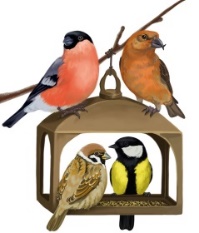 Синица – желтогрудая, пищит.Ворона – серая, каркает.Дятел – пёстрый, стучит.Воробей – шустрый, прыгает.Снегирь – красногрудый, клюёт.-Почему птицам зимой трудно?-Что можем мы с вами сделать, чтобы помочь нашим пернатым друзьям?-Не оставайтесь равнодушными к братьям нашим меньшим. Спешите делать добро!-Что же такое имя прилагательное?-Откройте «чемоданчики достижений», оцените 3 этап работы – «Поиск очевидцев».    3.«Внимание! Розыск».-Рассмотрите рисунок. Какое время года изображено?-Какие признаки зимы вы видите?-Кто пришёл на помощь птицам?-Что сделали ребята?-Составьте устно небольшой рассказ по этому рисунку.-Найдите на рисунке и запишите: 1 ряд – имена существительные, 2 ряд – имена прилагательные, 3 ряд - глаголы.    (Работают самостоятельно, 3 человека – индивидуально).-Из этих слов нам нужно составить предложение, но оно должно соответствовать схеме.                                 прил.         сущ.        гл.     сущ.                 (Рыжая белочка ест орех.)Вывод: -Чем отличаются имена существительные от имён прилагательных?-Откройте «чемоданчики достижений», оцените выполнение этого задания.- Мы много трудились, пора и отдохнуть.Физкультминутка. Игра «Внимательный детектив».(Дети изображают животных)-Зайчики!   (скачут)-Раки!         (пятятся назад)-Лошадки!  (топают ногами)-Птицы!      (машут руками)-Цапли!       (стоят на одной ноге)-Человек!    (садятся на места)-Какие действия вы сейчас выполняли?Вывод:-Что такое глагол?6.Самостоятельная работа с проверкой по эталону.«Поединок знатоков»1)Упражнение 73. (самостоятельно по  рядам)-Прочитайте текст. Определите тему и главную мысль. Как можно озаглавить?-Прочитайте предложение, в котором даётся описание вида птицы.- Найдите в тексте и выпишите: 1 ряд – имена прилагательные, 2 ряд – глаголы, 3 ряд - имена существительные. Чей ряд быстрее и точнее выполнит задание?Вывод: -Как определяли части речи?-Откройте «чемоданчики достижений», оцените 4 этап работы – «Поединок знатоков». Справились – смайлик зелёный, были затруднения – жёлтым, не справились – красным.7.Включение нового знания в систему знаний.«Частное расследование».-Итак, уважаемые детективы, все задания мы выполняли вместе, в парах. А сейчас покажите, как вы умеете работать самостоятельно. Каждый из вас проведёт частное расследование. Перед вами карточки разного цвета. Красная – высокого уровня сложности, жёлтая – среднего, зелёная – с заданием, которое под силу каждому из вас.1 уровень:Составьте из слов предложение и запишите. Укажите над каждым словом часть речи.Ребята, лес, рисуют, зимний.Проверка по эталону .-Сравните результаты с заданным эталоном.  Кто выполнил задание без ошибок?  Кто  допустил 1 - 2 ошибки, более 2?-В чем испытывали трудности? 2 уровень:Игра «Четвёртый лишний». Спишите. В каждой группе выбери и подчеркни лишнее слово. Объясни свой выбор. 1) Берёза, пчела, лёгкий, малина. 
2) Зелёная, сочная, свежая, растёт. 
3) Думает, считает, ученик, знает.- Как вы находили лишнее слово?3 уровень:Образуй от данных существительных однокоренные слова, являющиеся прилагательным и глаголом. 
Веселье – … , … . 
Шум – … , … . 
Игра - … , … .- Как вы подбирали однокоренные слова? Проверка:1 уровень – на слайде. 2 уровень – на слайде с комментированием. 3 уровень – комментирование.-Откройте «чемоданчики достижений», оцените свою работу на 5 этапе работы – «Частное расследование». 8.Итог урока. «Внимание, детектив, твой багаж знаний».-Коллеги, мы закончили расследование и теперь обязаны составить отчёт о своей работе. -Проверим свои знания с помощью теста.    (Индивидуальная работа. взаимопроверка)Тест 
1. Что обозначает имя существительное? 
а) предмет б) признак предмета в) действие предмета 
2. Что обозначает имя прилагательное? 
а) предмет б) признак предмета в) действие предмета 
3. Что обозначает глагол? 
а) предмет б) признак предмета в) действие предмета 
4. Из данных слов выбери имена существительные. 
а) светлый, добрый б) бегать, играть в) солнце, свет 
5. Из данных слов выбери прилагательные. 
а) светлый, добрый б) бегать, играть в) солнце, свет 
6. Из данных слов выбери глаголы 
а) светлый, добрый б) бегать, играть в) солнце, светВзаимопроверка по ключу. Ключ: 1 – а, 2 – б, 3 – в, 4 – в, 5 – а, 6 – б.
Выставление оценок за тест.- Какие три гостя приходили к нам сегодня на урок? - Давайте расскажем Снеговичку то, что мы о них знаем.-Вспомние, какие задачи мы ставили в начале урока? Все ли задачи выполнили? Чему научились? Заполнение таблицы «Я знаю, я умею, я могу».    - У кого теперь все знаки «+»? - Кто доволен своей работой на уроке? -Какое задание вызвало затруднение? Какое было наиболее интересным?11.Экспертиза «Домашнее задание».-Результаты расследования нужно дома закрепить. Выполнить любое задание из двух оставшихся на карточках.12.Аттестация. Присвоение «5», «4», «3» разрядов.-Открываем свои чемоданы достижений. Считаем баллы, выставляем итоговую оценку.-Зелёный смайлик – 2 балла, жёлтый – 1 балл, красный – 0 баллов.-Тем, кто набрал 12 – 14 баллов, присваивается «5» разряд (получает за работу гонорар в виде отметки «5»). Тем, кто набрал 9 – 11 баллов, присваивается «4» разряд. У кого 7 – 8 баллов, получают «3» разряд.-Кто сегодня уйдёт с полным «Чемоданчиком достижений»?-А теперь наградим медалью «Гениального сыщика» тех, кто принял самое активное участие в расследовании. Все остальные сыщики получают удостоверение детектива.-Благодарю всех детективов за работу! Вы блестяще провели расследование. Я думаю, что сегодня, испытав маленькую удачу, нас ждёт большой успех в будущем.Ведь тайны русского языка ещё не все раскрыты. В началеурокаЗнания, умения, навыкиВ концеурокаЯ хорошо знаю, что такое части речи.Я хорошо умею распознавать части речи  по вопросам и общему значению.Я могу находить в текстах и в окружающем мире имена существительные, имена прилагательные, глаголы.